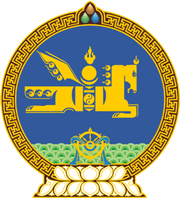 МОНГОЛ УЛСЫН ХУУЛЬ2019 оны 10 сарын 10 өдөр                                                                  Төрийн ордон, Улаанбаатар хотХУУЛЬЧИЙН ЭРХ ЗҮЙН БАЙДЛЫН ТУХАЙ ХУУЛЬД НЭМЭЛТ ОРУУЛАХ ТУХАЙ1 дүгээр зүйл.Хуульчийн эрх зүйн байдлын тухай хуулийн 63 дугаар зүйлд доор дурдсан агуулгатай 63.11 дэх хэсэг нэмсүгэй:“63.11.Мэргэжлийн хариуцлагын хороо нь хуульчийн мэргэжлийн үйл ажиллагаа явуулах эрх бүхий этгээдээс Мөнгө угаах болон терроризмыг санхүүжүүлэхтэй тэмцэх тухай хуулийн 4.1.9-д заасан мэдээлэх үүргээ биелүүлж байгаад хяналт тавьж, хэрэгжилтийг хангуулж ажиллана.”2 дугаар зүйл.Энэ хуулийг Үй олноор хөнөөх зэвсэг дэлгэрүүлэх болон терроризмтой тэмцэх тухай хууль /Шинэчилсэн найруулга/ хүчин төгөлдөр болсон өдрөөс эхлэн дагаж мөрдөнө.	МОНГОЛ УЛСЫН 	ИХ ХУРЛЫН ДАРГА 				Г.ЗАНДАНШАТАР 